Lindisfarne BulletinThe Invercargill Parish of theMethodist Church of New Zealand.Te Hahi Weteriana o Aotearoa.Lindisfarne Methodist Church, Worship and Community Centre.Phone    216-0281.e-mail: office@lindisfarne.org.nz.         Website:  www.lindisfarne.org.nz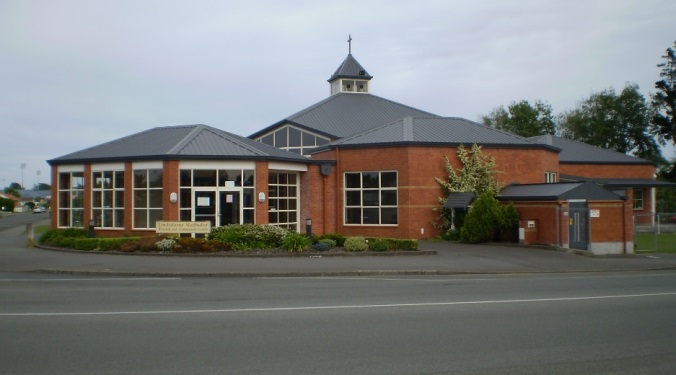 Sunday 19th October 201410.00am: Lindisfarne Service with Rev Peter Taylor followed by the Parish Annual Meeting10.00am: Riverton Service.1.00pm: Tongan Service.Prayer: As we gather for a Fun Sunday, let us note again the reminder that "the joy of the Lord is my strength", and lift up our hearts, hands and voices in praise of our wonderful and mighty God. We remember that, whatever our present circumstance, we have been promised unshakeable peace and joy.Wanted                                                                           
We still have a use for small glass jars with lids, the net bags fruit comes in, the plastic scoops from soap powder, egg cartons (half dozen size). Please put these in the box in the foyer near the lounge door. We do not need any more plastic bottle-tops just now, thanks.                                                                          
A new request is for empty teabag boxes.Morning Tea RosterWe still have a need for someone to go on the Morning Tea roster. You would be needed three times between now and next April.Morning tea helpers set up, serve and clear away the morning tea after Sunday’s service. Everything, including biscuits, is provided.                                
Please tell Margaret you are willing to help.Midweek Communion and LunchAll are welcome to the midweek Communion service to be held at 11.30 am on Wednesday 22nd October.  The usual lunch will follow the service. If you require transport, call the office 216-0281 or Dorothy 217-5759.150th Anniversary.The Catholic Parishes of Southland are celebrating  150 years since the opening of the first Catholic church in Southland, St Mary's in Tyne Street. Accordingly there will be celebrations over Labour Weekend, with an invitation to a service for combined churches at 2.00pm on Saturday next, 24th October, in St. Mary's Basilica.                                                                               There will be an afternoon tea following the service.If you would like to attend, please inform Reverend Peter Taylor today.Broad Bay Closing	The Dunedin Methodist Parish and the Methodist Church of New Zealand / Te Hāhi Weteriana O Aotearoa, have made the decision to close the Broad Bay Methodist Church. Members of the Broad Bay congregation will continue to participate in the Dunedin Methodist Parish but will be leaving the present building.                                                                                                	
There is a warm invitation to a de-commissioning and closing service to  be held at Broad Bay on Sunday 30 November 2014 at 11am for all who have  had an association with the Broad Bay Methodist Church (presbyters, members, youth group members) and to members of the Broad Bay and wider Peninsula community to join in this service, which will be one of celebration and moving on.                                                                                     	The service will be addressed by the Vice President of the Methodist Church of New Zealand, Bella Ngaha and there will be recollections of the history of this congregation which has had a presence on the Otago Peninsula since 1859 when William Bacon set up a room in his home for Methodist worship.                                                                                                                                                                        	 A pot luck lunch will follow the service.  Out of town visitors are not expected to contribute to this.ROSTER FOR SUNDAY DUTIESCENTRE DUTIESSOME INVERCARGILL PARISH  PERSONNEL.Lindisfarne Calendar.Lindisfarne Calendar.Lindisfarne CalendarSunday 19th October.10.00am10.00am1.00pmLindisfarne Fun Service with Reverend Peter Taylor followed by Parish A.G.M.Riverton Service.Tongan Service.Monday 20th3.30pm7.30pmStory Room.Study Group at Kings', 44 George Street.Tuesday 21st12.30pm3.30pmChild, Youth and FamilyStory Room.Wednesday 22nd11.30am7.30pmLindisfarne Mid-Week Service and Lunch. See notice oppositeChoir Practice.Thursday 23rd 1.30pm2.00pmSit and Be Fit.Private Kitchen Booking.Friday 24th 9.00amPrivate Kitchen Booking.Sunday 26th October10.00am1.00pm1.00pmLindisfarne Service with Reverend Peter Taylor.Tongan Service.Fijian Service.SUNDAYOctober 19thOctober 26thNovember 2ndNovember 9thDOOR WELCOMEHilda FifeMargaret BrassKeith and Carol McKenzieBetty SnellDaphne SalterJoe and Catherine WilsonVAN DRIVERDaphne SalterSharon TaylorEddie BremerRon TaylorFLOWERS Nicol MacfarlaneBeatrice CroftBetty SnellDorothy KingMORNING TEANicol MacfarlaneStephanie FanninHilda FifeCarolyn ClearwaterNoeline and Findlay CollieBryon and  Dorothy KingNOTICESBetty SnellCarol McKenzieIan FindlayBetty SnellCRECHE                                  Dorothy KingLabour WeekendCarol McKenzieBetty SnellKIDS KLUBNoeline CollieBetty SnellBetty SnellTBAWEEK OFLAWNSSECURITYOctober 20th - October 26thMike MikaTony WestonOctober 27th - November 2ndFindlay  CollieEddie BremerNovember 3rd-November 9thRon TaylorRon TaylorNovember 10th-November 16thBryon KingBryon KingMinister               Reverend Peter Taylor     216-0281  Minister               Reverend Peter Taylor     216-0281  Minister               Reverend Peter Taylor     216-0281  Minister               Reverend Peter Taylor     216-0281  Minister               Reverend Peter Taylor     216-0281  Minister               Reverend Peter Taylor     216-0281                                              Parish Secretary       Verna Eason                                                  Parish Secretary       Verna Eason                                                  Parish Secretary       Verna Eason                                                  Parish Secretary       Verna Eason                                                  Parish Secretary       Verna Eason                                                  Parish Secretary       Verna Eason      Parish StewardsIan Findlay    Carol McKenzie Betty Snell    Ian Findlay    Carol McKenzie Betty Snell    Ian Findlay    Carol McKenzie Betty Snell    Ian Findlay    Carol McKenzie Betty Snell    Ian Findlay    Carol McKenzie Betty Snell    Parish Council Chairman    Reverend Peter TaylorParish Council Chairman    Reverend Peter TaylorParish Council Chairman    Reverend Peter TaylorParish Council Chairman    Reverend Peter TaylorParish Council Chairman    Reverend Peter TaylorTreasurer  David Little   Parish Council-Congregational RepresentativesParish Council-Congregational RepresentativesParish Council-Congregational RepresentativesParish Council-Congregational RepresentativesRaewyn Birss      Mags Kelly          Raewyn Birss      Mags Kelly          Prayer Chain Co-ordinatorsPrayer Chain Co-ordinatorsPrayer Chain Co-ordinatorsJoan and Murray Farley.  Joan and Murray Farley.  Joan and Murray Farley.  Bulletin EditorsBulletin Editors Peter Lankshear       Margaret Brass        Peter Lankshear       Margaret Brass        Peter Lankshear       Margaret Brass        Peter Lankshear       Margaret Brass                                               Affordables Shop Manager     Carolyn   216-9676                                        Affordables Shop Manager     Carolyn   216-9676                                        Affordables Shop Manager     Carolyn   216-9676                                        Affordables Shop Manager     Carolyn   216-9676                                        Affordables Shop Manager     Carolyn   216-9676                                        Affordables Shop Manager     Carolyn   216-9676